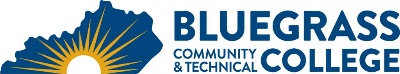 Program Coordinator: Leon Lane	E-mail: leon.lane@kctcs.edu		Phone: (859) 246-6327Program Website: https://bluegrass.kctcs.edu/education-training/program-finder/human-services.aspx Student Name:		Student ID: Students must meet college readiness benchmarks as identified by the Council on Postsecondary Education or remedy the identified skill deficiencies. Graduation Requirements:Advisor Name	__________________________________	Advisor Contact ________________________________Required CoursesCredit HoursTermGradePrerequisitesNotesHMS 101 Human Services Survey3HMS 102 Values of Human Services in a Contemporary Society 3HMS 103 Theories and Techniques in Human Services3HMS 104 Group Dynamics for Human Services3HMS 212 OR SWK 260 Crisis Intervention 3HMS 240Service Coordination for Human Services Professionals3HMS 248 Foundational Skills in Para-Professional Practices OR HMS 251 Clinical Practice in Human Services3SWK 275 The Family OR FAM 252 Introduction to Family Science3Total Certificate Hours2425% or more of Total Program Credit Hours must be earned at BCTCCumulative GPA must be 2.0 or higher